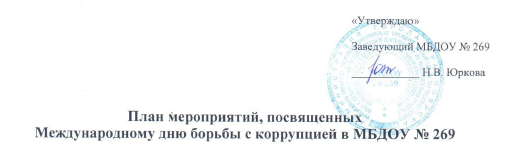 Наименование учрежденияНаименование мероприятияКоличество и состав участников, приглашенные представителиДата размещения информации на официальном сайте1МБДОУ № 269Наглядная информация для информационных  стендов «Мировой опыт борьбы с коррупцией»Сотрудники МБДОУ № 26927.11.20202МБДОУ № 269Презентация на тему «Вместе против коррупции»Сотрудники МБДОУ № 26927.11.20203МБДОУ № 269Интерактивный семинар «Разъяснение антикоррупционного законодательства»Сотрудники МБДОУ № 26927.11.20204МБДОУ № 269Памятки для родителей «СТОП! Коррупция»Родители (законные представители) воспитанников МБДОУ № 26927.11.20205МБДОУ № 269Просмотр с детьми старшей и подготовительной к школе группы просветительского анимационного фильм:  «Сказка про коррупцию». Беседа по сказке.Проведение блока занятий.Воспитанники старшей и подготовительной к школе группыМБДОУ № 26927.11.2020